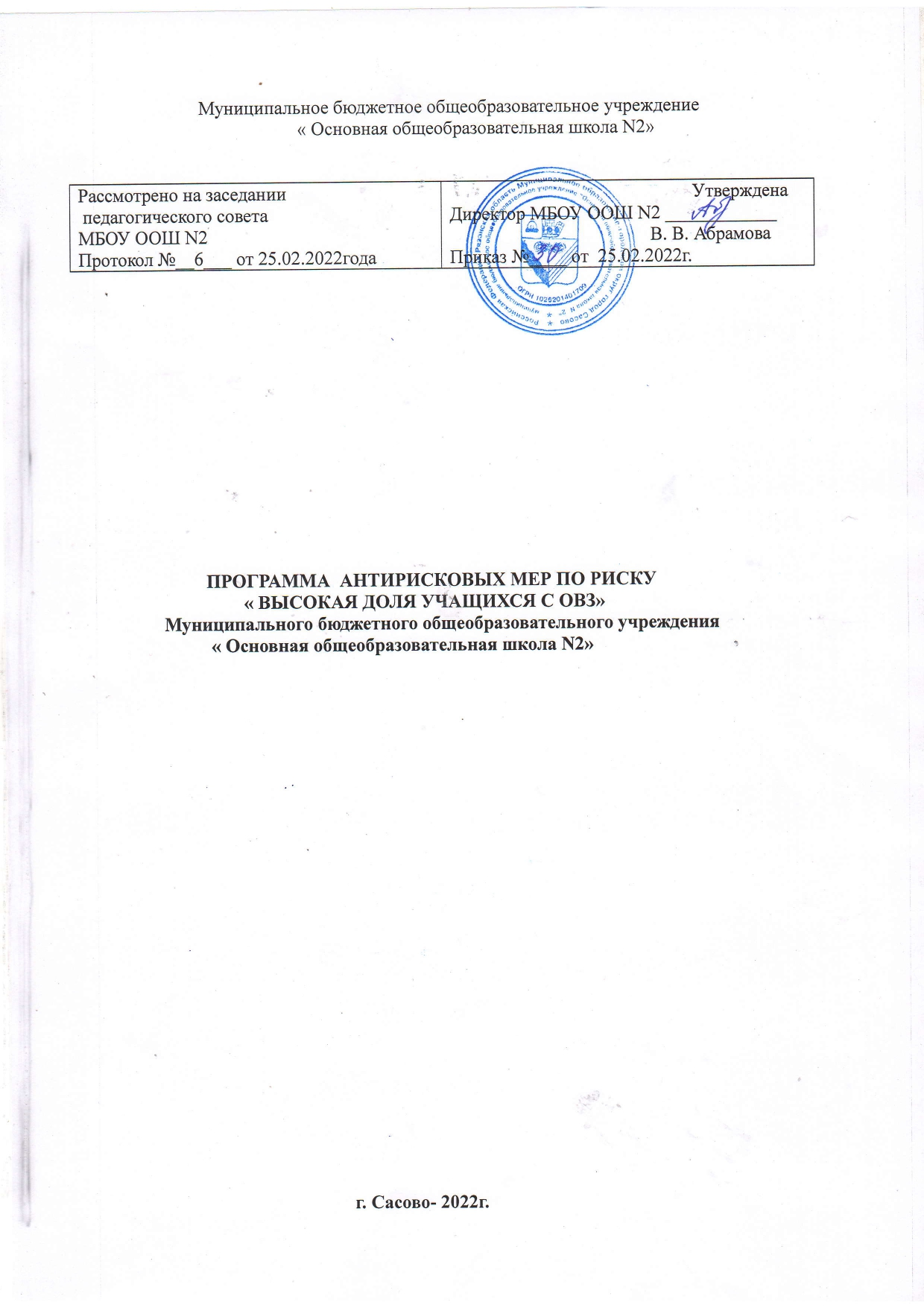 Дорожная карта реализации программы антикризисных мер«Высокая доля обучающихся с ОВЗ»№Наименование Программы антирисковых мерДорожная	карта	реализации	программы антирисковых мер «Высокая доля обучающихся сОВЗ»1Цель и задачи реализации программыЦель: Создание в ОО к 2022 году условий для лиц с ОВЗ и оказание помощи детям этой категории в освоении образовательной программы и психологической коррекции недостатков в развитии.Задачи:Обеспечить специальные кадровые условия.Организовать повышение профессионального мастерства через курсы повышения квалификации педагогов-предметников, работающих с детьми ОВЗ.Приобрести учебники для обучающихся с ОВЗ.32Целевые показателисоответствие рабочих программ учебных предметов, коррекционных курсов требованиям ФГОС ОВЗ, ФГОС НОО, ФГОС ООО;доля педагогических работников (в том числе специалистов школьной службы психолого- педагогического сопровождения), реализующих адаптированные основные общеобразовательные программ, прошедших повышение квалификации по программам, направленным на совершенствование психолого-педагогического сопровождение детей с ограниченными возможностями здоровья, обучение технологиям работы с детьми с ОВЗ, от общего числа педагогических работников ОО, реализующих АООП;доля обучающихся с ОВЗ, участвующих в конкурсах, олимпиадах, соревнованиях, выставках различного уровня	(муниципального,	регионального, федерального), от общего числа обучающихся по АООП;доля обучающихся по АООП, а также обучающихся, испытывающих трудности в освоении основных общеобразовательных программ, развитии и социальной адаптации, охваченных своевременной и качественной психолого-педагогической помощью, от общего числа обучающихся по АООП;соответствие числа штатных единиц специалистов службы психолого-педагогического сопровождения для работы с обучающимися по АООП;доля	родителей			(законных		представителей) обучающихся по АООП, положительно оценивших качество		услуг		психолого-педагогической		и консультативной	помощи,	от	общего	числа обратившихся за получением услуги.3Методы сбора и обработки информацииКоличественный и качественный анализ полученной информации.	Анализ	оснащенности	кабинетов,выявление потребности в техническом оборудовании, учебно-методических пособиях.4.Сроки реализации программыс ноября 2022г. по май 2022г.5.Меры/мероприятия по достижению цели и задачАктуализация рабочих программ учебных предметов на 2021-2022 учебный год, коррекционных курсов АООП на соответствие требованиям ФГОС.Изучение	профессиональных	затрудненийпедагогических работников по работе с детьми с ОВЗ, обеспечение профессиональной подготовки и методической помощи педагогическим работникам, реализующим АООП.Организация системы внеурочной деятельности с обучающимися с ОВЗ с учетом требований ФГОС ОВЗ, ФГОС ООО, ФГОС СОО.Обеспечение	эффективного	психолого- педагогического сопровождения обучающихся с ОВЗ (организация работы консультативно-диагностической службы, психолого-педагогического консилиума).Выстраивание	эффективного	социального партнерства с организациями, осуществляющими помощь детям с ОВЗ.6.Ожидаемые конечные результаты реализации программыСнижение	доли	учителей,	испытывающих неуверенность при работе с обучающимися с ОВЗ7.ИсполнителиДиректор	ОО,	заместители	директора,	педагог- психолог, социальный педагог8.Приложение. Дорожная карта реализации Программы антирисковыхмер№ЗадачиМероприятияСроки реализацииПоказатели реализацииОтветственныйУчастники1Создание условийКомплекснаяАпрель-Количество обучающихся с ОВЗЗаместительПедагогическийпо организациидиагностика особых2022 гимеющих положительнуюдиректора поколлективработы с детьми спотребностей,динамику в освоении ООПУВРОВЗвозможностей,способностейребенка2ОсуществлятьРазработкаМай Психолого- педагогическоеПедагог-Педагог- психолог,индивидуальнуюиндивидуальной2022гсопровождение детей с ОВЗпсихологобучающиесяпсихолого-программы развитияпедагогическуюребенка с ОВЗ.помощь детям сРеализацияОВЗмероприятий всоответствии синдивидуальнойпрограммой развитияребенка с ОВЗ.Коррекционно-развивающая работа1 раз в месяцдо декабря 2022гПедагог- психологПедагог-психолог, обучающиеся(занятия,1 раз в месяцдо декабря 2022гконсультации,1 раз в месяцдо декабря 2022гтренинги )1 раз в месяцдо декабря 2022г3Сформироватьсистему профессиональногоОбучение педагоговна курсах профессиональнойАпрель - 2022гДоля учителей, прошедших курсы повышения квалификации поработе с детьми с ОВЗ 100%;Заместительдиректора по УВРПедагогический коллективи личностного ростаподготовкипедагогов,работающих сдетьми с ОВЗ черезОказать психолого- педагогическуюпомощь молодымСентябрь 2022 г.Заместитель директора по УВРАдминистрация школы, молодые специалистыкурсы повышенияпедагогам в работе сквалификации,обучающими с ОВЗсеминары, вебинары и т.д.Обучающий семинар для педагогов « Особенности работы с детьми-инвалидамии с детьми с ОВЗОктябрь 2022 гКоличество учителей получивших методическую помощь в работе с обучающими с ОВЗРуководитель МСПедагогический коллектив4Отслеживание динамики всестороннегоразвития детей с ОВЗВовлечение детей с ОВЗ в различные конкурсы и мероприятия для получения возможных положительныхрезультатовАпрель – декабрь 2022 гКоличество детей с ОВЗ, участвовавшихв различных конкурсах и мероприятияхЗаместительдиректора по ВРУчителя- предметники, классные руководители, педагог- психолог, обучающиеся4Отслеживание динамики всестороннегоразвития детей с ОВЗМониторингдинамики развития ребенка с ОВЗ(ведение дневника наблюдения, анализ достиженийучащихся с ОВЗ)Сентябрь – декабрь 2022гКоличество выпускников успешно прошедших ГИАЗаместители директора по УВР и ВРУчителя- предметники, классные руководители, педагог- психолог5ОказаниеОрганизация иПо мереДоля родителей, удовлетворенныхЗаместителиАдминистрация школы,методическойпроведение встреч,необходимостикачеством организации учебнойдиректора поучителя- предметники,помощи родителяминдивидуальныхдо декабря 2022гдеятельности.УВР и ВР,педагог-психолог,(законнымбесед,педагог-родителипредставителям) иконсультирования спсихологпедагогам,родителямиосуществляющим(законнымиучебно-представителями)воспитательнуюдетей с ОВЗ.деятельность сдетьми с ОВЗ.РазработкаметодическихСентябрь2022 гЗаместительдиректора по ВРПедагог-психологрекомендаций дляродителей